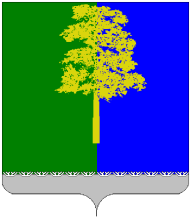 ХАНТЫ-МАНСИЙСКИЙ АВТОНОМНЫЙ ОКРУГ – ЮГРАДУМА КОНДИНСКОГО РАЙОНАРЕШЕНИЕО внесении изменений в решение Думы Кондинского района от 29 октября 2021 года № 843 «О принятии осуществления части полномочий по решению вопросов местного значения»В соответствии с частью 4 статьи 15 Федерального закона Российской Федерации от 06 октября 2003 года № 131-ФЗ «Об общих принципах организации местного самоуправления в Российской Федерации», решением Думы Кондинского района от 29.05.2013 № 353 «О Порядке заключения соглашений с органами местного самоуправления поселений, входящих в состав Кондинского района, о передаче (принятии) осуществления части полномочий по решению вопросов местного значения», Дума Кондинского района решила:1.	Подпункт 1.14 пункта 1 приложения 2 к решению Думы Кондинского района от 29 октября 2021 года № 843 «О принятии осуществления части полномочий по решению вопросов местного значения» изложить в следующей редакции:«1.14. разработки схем водоснабжения и водоотведения, актуализация схем теплоснабжения и водоснабжения, кроме проведения общественных обсуждений и утверждения;».2.	Администрации Кондинского района заключить дополнительное соглашение о передаче осуществления части полномочий органов местного самоуправления городского поселения Кондинское органам местного самоуправления муниципального образования Кондинский район.3.	Обнародовать настоящее решение в соответствии с решением Думы Кондинского района от 27 февраля 2017 года № 215 «Об утверждении Порядка опубликования (обнародования) муниципальных правовых актов и другой официальной информации органов местного самоуправления муниципального образования Кондинский район» и разместить на официальном сайте органов местного самоуправления Кондинского района.4.	Настоящее решение вступает в силу после его обнародования. 5. Контроль за выполнением настоящего решения возложить на председателя Думы Кондинского района Р.В. Бринстера и главу Кондинского района А.А. Мухина в соответствии с их компетенцией.Председатель Думы Кондинского района	                                                             Р.В. БринстерИсполняющий обязанности                                                                                       А.И. Улановглавы Кондинского районапгт. Междуреченский 23 апреля 2024 года№ 1132